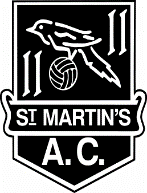 ST MARTINS AC  DRESSING ROOM POLICY Showering / Changing – no U18 player should be encouraged to change / shower at the facilities  provided if they ae un comfortable doing so.Mixed gender teams – Players should be offered the opportunity to change separately both before and after the game or to come to games already changed and change /shower at home after a game.  If players opt to change at the game please ensure that each gender has the opportunity to change separately with the remainder of the team being supervised on the pitch either warming up prior to a game or warming down after.   Teams with open age players and youth players  – Players should be offered the opportunity to change separately both before and after the game or to come to games already changed and change /shower at home after a game.  If players opt to change at the game please ensure that each age group  has the opportunity to change separately with the remainder of the team on the pitch either warming up prior to a game or warming down after.Coaches – must not shower or change at the same time as youth players.  Coaches should never be in the changing room alone with youth players.U12 – players should be supervised whilst in the changing room by 2 suitable adults – older teenagers may use the changing room un supervised but a suitable adult should remain in the vicinity.Away Games – please check out facilities to ensure we are able to follow our normal practice and make necessary changes to routine if this is not the caseMobile Phones / Camera  / Video –  use of is not permitted by players or coaches in the changing area under any circumstances.Disabilities – if any player has difficulty using the facilities provided please encourage them or their parents / careers to contact the Club Welfare Officer so suitable arrangements can be put in place.Concerns – report any concerns either regarding players or adults to the Club Welfare Officer.